Kolanko, ciągnione z uszczelnieniem pierścieniem tocznym 15° B15-150Opakowanie jednostkowe: 1 sztukaAsortyment: K
Numer artykułu: 0055.0341Producent: MAICO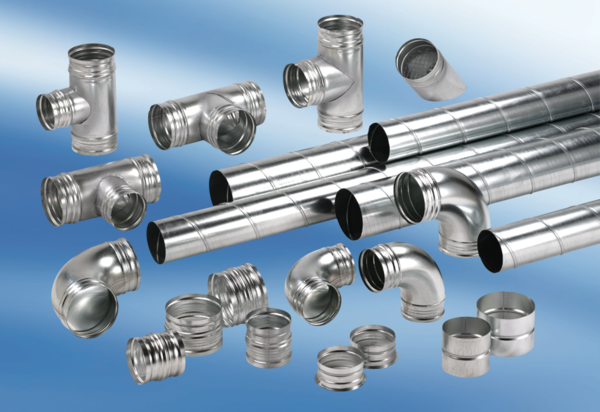 